Stall-regler 01. januar 2021 Stall-regler 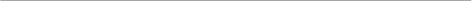 STALL Utstyr oppbevares i utstyrsbod, tilsvarende nummer på boks. Boks, utstyrsbod, høyposer, paddock og dekkenhenger har tilsvarende nummer, og tildeles av stallmester. Det skal maks henge 1-2 dekken utenfor boksen, samt grime og leietau når hesteeier går for dagen. Resten skal oppbevares i utstyrsboden. Salhengere på boksene skal taes ned når de ikke er i bruk. Stallgangen skal være fri for utstyr, så godt som det lar seg gjøre. Strigleutstyr, dekken og annet utstyr skal ryddes unna stallgangen når hesten er i trening.Kosting er viktig! Du har selv ansvar for å koste opp flis og møkk i stallgangen, både etter stallarbeid, og ut- og-inn slipp av hest. Det er ikke tillatt å plassere hesten i midtgangen, dersom det er flere som benytter stallen i samme tidspunkt. Hesten skal umiddelbart flyttes dersom noen kommer. Etter sko/dyrlege besøk skal opprydding skje umiddelbart. 
NB: Det kan skje store skader på hest dersom sømmer/nåler etc. havner i hesteboksen eller ligger strødd i stallgangen. Vaskespiltet skal alltid fremstå som rent og rydding, og vaskes og ryddes etter bruk. Høy skal aldri bringes hit, da det tetter avløpet. Skitne vannstamper tømmes ute. Hestebæsj skal kastes i møkkadungen, ikke rett utenfor stalldøren. Du har selv ansvaret for å slippe ut og ta inn din(e) hest(er). 

FORING Morgen: 07.30 - 08.30 Middag: 13.30 - 14.30 Kveld: 19.30 - 20.30Glemt foring faktureres. Se kontrakt.Det skal være ro i stallen under, og 1 time etter foring. Hesteeier har selv ansvar for at hesten får mat, dersom hesten ikke befinner seg i boks eller i paddock under foring. Hesteeier har selv ansvar for at alt fôr er ordnet, satt frem og er klart til hver foring. Hesteeier har selv ansvar for å utføre foringer etter oppsatt turnusforingen blir tatt, selv dersom hesten er leid ut til noen andre. 

KLUBBHEST Oppstallatører har ansvar for klubbens hest(er), de dagene de ikke er utleid. Dette går på rundgang. Liste over ansvar henger i stallen, samt eventuelt på klubbens nettside. Ansvaret innebærer: Møkke boks, skylle vannbøtte inne, fylle vann inne OG ute, ordne klart fôr og se til at alt står bra til med hesten(e). Oppstallatører har ansvar for klubbhesten(e), selv om hesten er leid ut til noen andre. Glemt ansvar vil faktureres. Se kontrakt. TRIVSEL Hver og en har ansvar for at alle trives i Sunndal Rideklubb. Gjør en innsats for å inkludere hver enkelt i stallen! Selv de du ikke kjenner så godt kan sette pris på et smil og en hyggelig tone. Mobbing og utfrysning vil bli tatt opp på en meget tydelig måte, med formål å avslutte situasjoner. Målet er at alle skal kunne trives godt på rideklubbens område!Dersom du opplever noe du synes er ubehagelig, oppfordrer vi deg til å ta kontakt med leder eller ungdomskontakt, eller legge et skriv i postkassen. Skriv i postkassen trenger ikke å inneholde navn, slik at du på denne måten kan kontakte styret ved å være anonym. Trivsel for alle hester og mennesker på området er hovedfokus. 

Alle som er brukere av stallen, bès signere avtalen. Brudd av regler vil gi konsekvenser/vurderes av styret. 




Kvitter for at du har lest, og er enig i stall-reglene. Navn / Dato …………………………………………………..  

Leder/nestleder SuRK / Dato ……………………………………………………